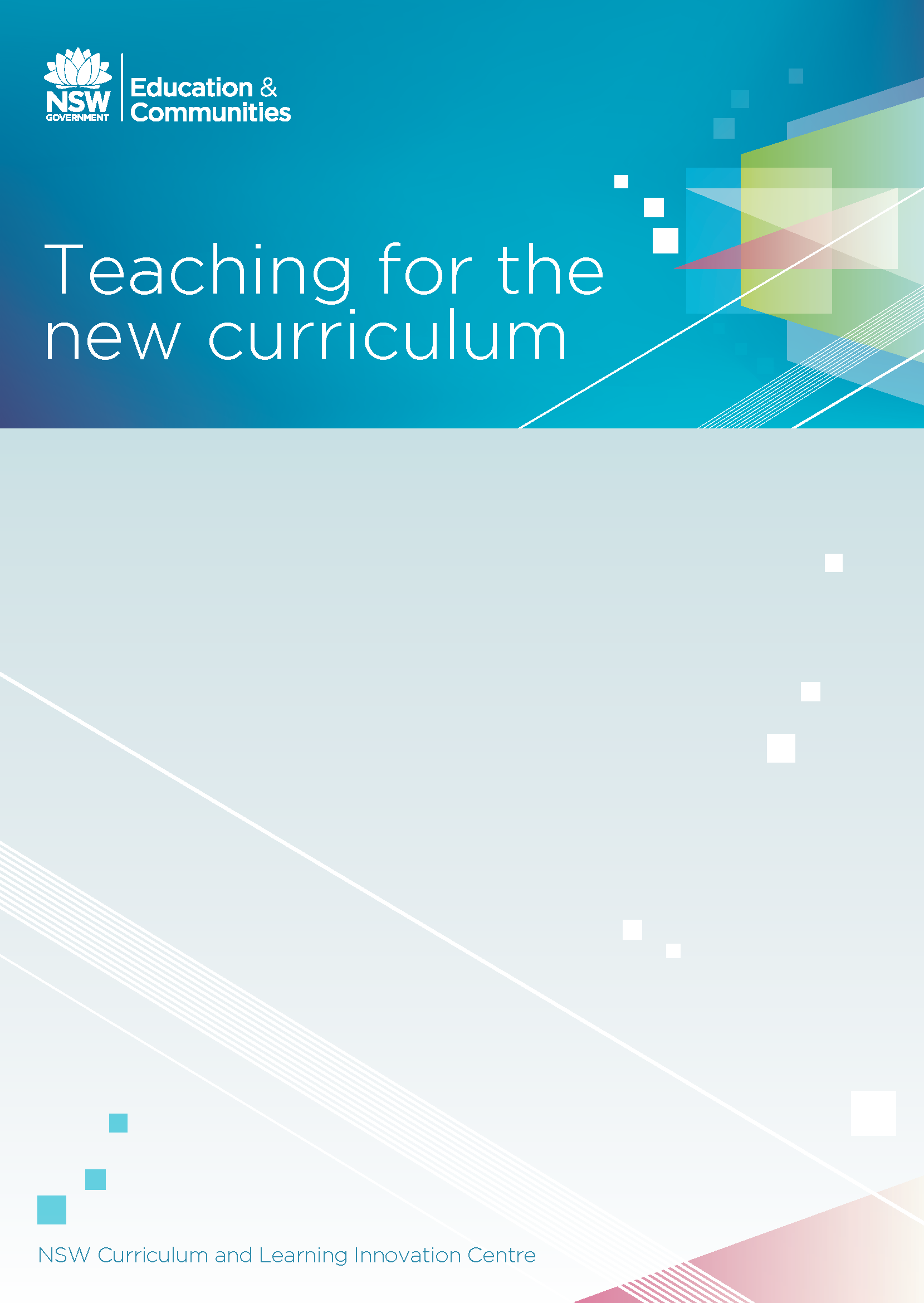 Activity bookletContentsAbout the activities and deliverables	2Course Completion Checklist	4Activity 1: My Situation	6Activity 2: PurposE	7Activity 3: Principles	8Principle 1	8Principle 2	9Principle 3	9Principle 4	10Principle 5	10Deliverable Part A: Principles	11Activity 4: Planning	12Deliverable part B: Planning – whole school, stage and year	13About the activities and deliverablesWithin the activity booklet you will find activities and deliverables.Activities are designed to focus thinking and stimulate discussion on pragramming, planning, assessing and reporting practices. Completing the activities will guide your thinking in completing the deliverables.Deliverables are designed to provide evidence for your course supervisor that you have satisfactorily completed the course.The times suggested to complete the activities are indicative.Course Completion ChecklistTeacher Name: ______________________________________________________________________School: ____________________________________________________________________________Course: Teaching for the new curriculumTo successfully complete this course, ensure you have undertaken the pre-course activities, activities, deliverables and had your supervisor complete the sign-off. If you are seeking accreditation, you must complete the deliverables.Pre-course checklist I have registered in the appropriate event for this course on MyPL@Edu(course code 151CLC027) I have accessed the Curriculum planning and programming for quality teaching, assessing and reporting documentPost-course checklistActivities I have completed the following: Activity 1: My Situation  Activity 2: Purpose  Activity 3: Principles Activity 4: PlanningDeliverables Deliverables are the evidence that you need to provide to your supervisor, along with the checklist and sign-off, in order to certify that you have satisfactorily completed the course. Deliverable part A: Principles Deliverable part B: PlanningEvaluation MyPL@Edu evaluation must be completed for successful accreditation. Institute of teachers evaluation must be completed for successful accreditation.Supervisor sign-offI certify that _______________________________ has completed the above requirements for the course Teaching for the new curriculum.Signed: ___________________________________	Date: _____________Position: _________________________________________________________________Activity 1: My Situation (10 minutes)Planning and programming for quality teachingDiscuss current planning and programming practices in your school. Consider what is being done well and what could be improved. Reflect on your own practice as part of the wider school community. Share your responses with colleagues.Activity 2: Purpose (20 minutes)Why plan and program?Watch the animation and listen to the voice over. How do the following impact on your teaching? If possible, share your thoughts with a colleague.Activity 3: Principles (60 minutes) How well does your current curriculum planning and programming practice show evidence of the following principles?Review the principles on pages 3 to 6 of the document Curriculum planning and programming for quality teaching, assessing and reporting.Group: Divide into small groups and allocate each group a principle to discuss in depth. Share your responses with the whole group.Individual: Select at least two of the principles and complete the related activities.Activity 4: Planning (30 minutes)This activity will enable you to complete Deliverable part B on the next page.Explore the information under the Planning tab. 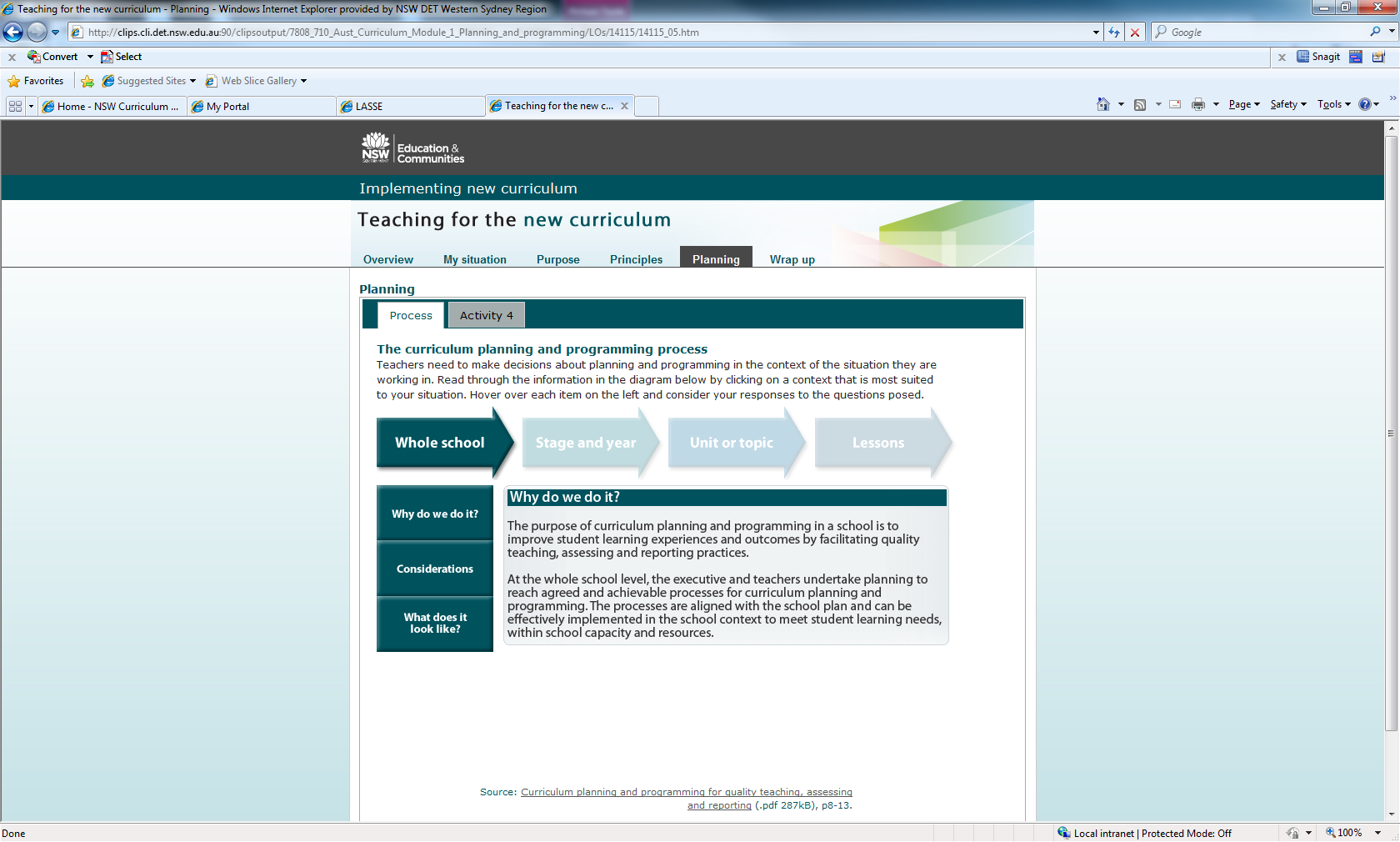 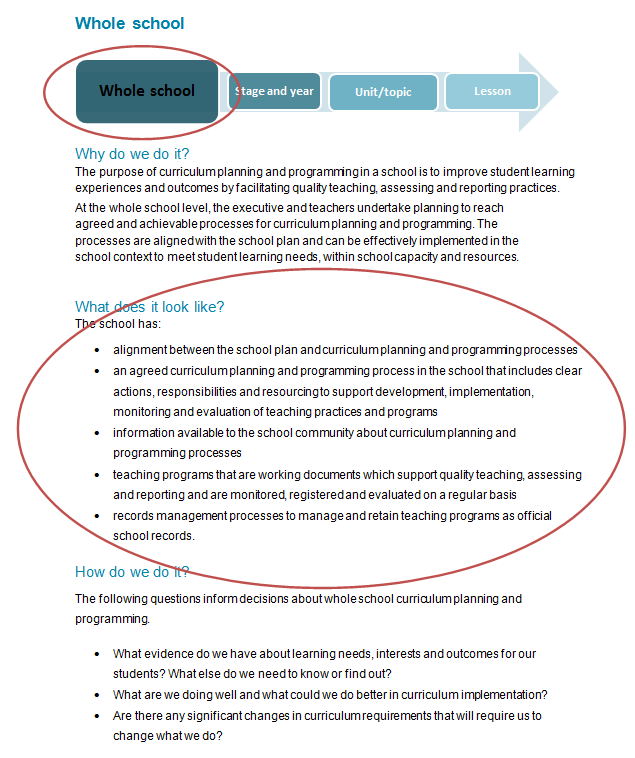 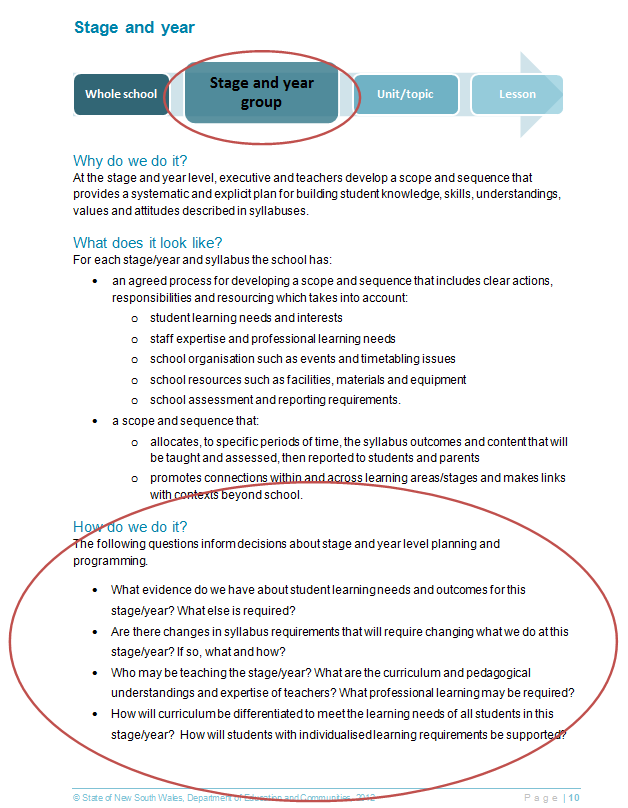 Read through What does it look like? at the whole school and stage/year level (pages 8 and 10 in Curriculum planning and programming for quality teaching, assessing and reporting).For each of these levels, use the questions under How do we do it to stimulate discussion. Remember, collaboration is an essential part of effective curriculum planning and programming.If you are working alone select the level most appropriate to your situation. If possible, talk to colleagues at school or use communication channels such as Maang or other social media to share ideas and gain feedback.What works well for you in your teaching, and what could you improve? (At least 3 ideas) Here are some suggestions to get you started:differentiation for diverse learning needsclear links to previous learningclear links to the NSW quality teaching modelassessment activitiesanalysis of dataWhat works well for you in your teaching, and what could you improve? (At least 3 ideas) Here are some suggestions to get you started:differentiation for diverse learning needsclear links to previous learningclear links to the NSW quality teaching modelassessment activitiesanalysis of dataWhat do you do well?How do you do it?Consider how effective planning and programming could enhance your teaching practice.Consider how effective planning and programming could enhance your teaching practice.What needs further development?How could it be developed?Local school contextStudents’ learning needs and interestsWhat we want students to learnHow we want students to learnPrinciple 1: Curriculum planning and programming aims to be responsive to student needsPrinciple 1: Curriculum planning and programming aims to be responsive to student needsWhat do you do well?How could this be improved?Principle 2: Curriculum planning and programming aims to provide a seamless progression of learning within and across school yearsPrinciple 2: Curriculum planning and programming aims to provide a seamless progression of learning within and across school yearsWhat do you do well?How could this be improved?Principle 3: Curriculum planning and programming aims to focus on learning of high intellectual quality and significancePrinciple 3: Curriculum planning and programming aims to focus on learning of high intellectual quality and significanceWhat do you do well?How could this be improved?Principle 4: Curriculum planning and programming aims to make explicit high expectations for learning and achievement Principle 4: Curriculum planning and programming aims to make explicit high expectations for learning and achievement What do you do well?How could this be improved?Principle 5: Curriculum planning and programming aims to enhance professional practice through collaborative development and evaluation:Principle 5: Curriculum planning and programming aims to enhance professional practice through collaborative development and evaluation:What do you do well?How could this be improved?Deliverable Part A: PrinciplesCurriculum planning and programming aims to:Principle 1: be responsive to student needsPrinciple 2: provide a seamless progression of learning within and across school yearsPrinciple 3: focus on learning of high intellectual quality and significancePrinciple 4: make explicit high expectations for learning and achievementPrinciple 5: enhance professional practice through collaborative development and evaluationBased on your responses to Activity 3, complete the following question:Deliverable Part A: PrinciplesCurriculum planning and programming aims to:Principle 1: be responsive to student needsPrinciple 2: provide a seamless progression of learning within and across school yearsPrinciple 3: focus on learning of high intellectual quality and significancePrinciple 4: make explicit high expectations for learning and achievementPrinciple 5: enhance professional practice through collaborative development and evaluationBased on your responses to Activity 3, complete the following question:What curriculum planning and programming practices will I put in place to reflect these five principles?What curriculum planning and programming practices will I put in place to reflect these five principles?Deliverable part B: Planning – whole school, stage and yearDecision making about curriculum planning and programmingIn the context of your school, what people, processes, products and practices will enable you to achieve the following?Deliverable part B: Planning – whole school, stage and yearDecision making about curriculum planning and programmingIn the context of your school, what people, processes, products and practices will enable you to achieve the following?Deliverable part B: Planning – whole school, stage and yearDecision making about curriculum planning and programmingIn the context of your school, what people, processes, products and practices will enable you to achieve the following?Deliverable part B: Planning – whole school, stage and yearDecision making about curriculum planning and programmingIn the context of your school, what people, processes, products and practices will enable you to achieve the following?Deliverable part B: Planning – whole school, stage and yearDecision making about curriculum planning and programmingIn the context of your school, what people, processes, products and practices will enable you to achieve the following?WhatPeopleWho will be involved?Process How will we do it?Products and practice What will it look like?TimeWhen will we do it?Is there alignment between of curriculum planning and programming and the school plan?What level of consistency of planning and programming will we expect aross the whole school in:scope and sequenceunits of work?What quality assurance processes for teaching programs will we have?What information will be provided to the school community?What records management processes will we have for teaching programs?What monitoring and evaluation processes will we use?